FEDERATION ALGERIENNE  DE  FOOTBALL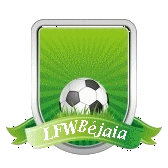 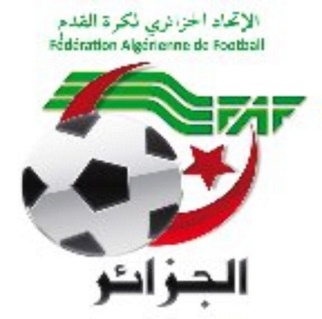 LIGUE DE  FOOTBALL  DE  LA  WILAYA  DE  BEJAIACité DES FRERES BOURENINE  BEJAIATel ( fax) 034 125 465                                                       Mail : liguefootballbejaia@gmail.comMembres présents :  AMGHARDJOUDER       AOUCHICHE       MOSTPHAOUI    YOUBIBOUZELMADEN     BENCHABANE       ABDELFETTAHMOUSSAOUI        LEGRIDI       HARKATI  Absents excusés :   docteur HOCINE                               BENMOUHOUB               Après avoir souhaité la bienvenue aux membres Présents, Monsieur AMGHAR Idir, Président de la Ligue passa la parole à Mr le secrétaire général pour la lecture de l’ordre du jour.Ordre du jour :Lecture du courrier « arrivée ».Compte-rendu des travaux des commissions.Questions diverses.        A - FAF / LNF / LFF/LRFA / LNF-S:FAF : PV Assemblée Générale réunion en session extraordinaire.FAF : Championnat des écoles de football U13.FAF : Paiement des frais d’engagement.FAF : Dérogation paiement des frais d’engagement des clubs.FAF : Amendement de l’article 49 alinéa C du règlement des championnats de football amateur.FAF : A/S de la dérogation de prolongation du démarrage des championnats.FAF : Modalités d’accession et de rétrogradation.FAF : Forfait en jeunes catégories.LRFA : Invitation séminaire des arbitres.LRFA : Concours au grade d’arbitre régional du 1er Mai 2019.LRFA : Programme des rencontres.DTR : Programme de prospection.LNFF : Programme des rencontres.B- CLUBS :CRB : Lettre de réclamation.ARBB : Demande de qualification d’un joueur étranger. MOB : Sollicitant trio d’arbitres.USMB : Sollicitant trio d’arbitres.CF Akbou : Sollicitant trio d’arbitres.JS Akbou : Sollicitant trio d’arbitres.ENS Bejaia : Sollicitant trio d’arbitres.OS El Kseur : Sollicitant trio d’arbitres.JS Tamridjet : Retrait des équipes séniors et U19.JSA Amizour : Demande de changement de groupe.CRB Aokas : A/S du calendrier Honneur.UST Bejaia : Sollicitant trio d’arbitres.NC Bejaia : Lettre de félicitations pour l’arbitre.C- D.J.S :Invitation à la réunion de préparation de la rencontre LIGUE II JSMB/ASK.Invitation à la réunion de préparation de la rencontre LIGUE II JSMB/USMA.Invitation à la réunion de préparation de la rencontre LIGUE II MOB/MCEE.Invitation à la réunion de préparation de la rencontre LIGUE II MOB/JSMB.Invitation à la réunion de préparation de la rencontre LIGUE II MOB/ASMO.Invitation à la réunion de préparation de la rencontre LIGUE II JSMB/JSMS.Invitation à la réunion de préparation de la rencontre LIGUE II JSMB/OM.P.V des réunions  de préparation des rencontres.A/S de l’état du stade chahid KACI Mohand de TIMEZRIT.E -DIVERS Ligue sport et travail : Programme des rencontres.Ligue de Wilaya du sport pour tous et de proximité : Sollicitant trio d’arbitres pour tournoi.P/APC Boudjellil : Homologation stade communal de Boudjellil.Mr BOUATTA Abderrazek (Arbitre) : sollicitant sa mise en disponibilité.Mrs BENIKHLEF Nasr-Eddine et BEN AYACHE Billal (Arbitres) : Demande de réintégration.Mr HATRI Malek (Arbitre) : Perte de la carte d’arbitre.Mr IDIRENE Zahir (Formateur) : Rapport au sujet des incidents survenus au stade d’athlétisme de S.E.Tenine.Mr SIDANE Fateh (Arbitre) : Rapport au sujet des incidents survenus au stade d’athlétisme de S.E.Tenine.Ligue sport et travail : Correspondance adressée à Mr le Directeur de la jeunesse et des sports au sujet de l’ouverture de la saison sportive 2019/2020.Mr AREZKI Nadir (Athlète) : Demande d’une attestation d’athlète.Mr OUKIL Abdelmadjid (SG du club FET) : Démission du poste de secrétaire général du club FET.Mrs GOUGUAM Tarik Billal, MOUZAIA Rida et KHELFAOUI Abdelmoumen (Arbitres) : Demande d’une attestation d’arbitre.Association « IZEGHMAR TAREMANT » : Invitation jubilé.     Le bureau de ligue a écouté puis entériné la synthèse des travaux des commissions qui se résument comme suit :Revalorisation du salaire du SG de la ligue à/c du 01 Novembre 2019.Deux (02) mois de suspension ferme pour l’arbitre SIDANE Fateh pour manquement à ses obligations à compter du 08/10/2019. Vu l’urgence et la charge de travail, l’intégration de Mr SEBHI Nacer-Eddine pour les besoins de la commission de licences.          Le secrétaire général                            Le Présidentالاتحاديـــة الجزائريـــة لكـــرة القـــدم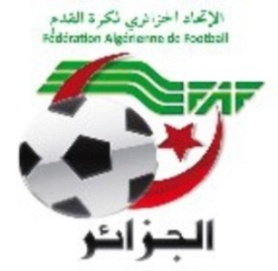 LIGUE DE FOO TBALL DE LA WILAYA DE BEJAIACOMMISSION  D’ARBITRAGEREUNION DU 29.10.2019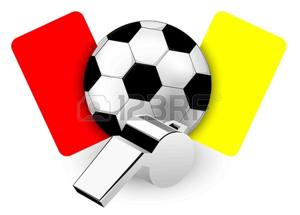 Membres présents : MR   BOUZELMADEN      MOHAMED       PRESIDENT (DTWA).MR   YOUBI                    MOHAMED       PRESIDENT S/C DE                                                                         FORMATION.                           MR   IDIRENE                ZAHIR              MEMBRE.MR   ZIANE                    MADJID           MEMBRE.Melle  TOUATI                 HASSIBA          SECRETAIRE.ORDRE  DU  JOUR   DEMANDE D’UN TRIO D’ARBITRES (CSA-USTB).DEMANDE D’ATTESTATION D’ARBITRE DE MR KHELFAOUI AB/ MOUMEN ET MR MOUZAIA RIDA.DEMANDE D’AUDIANCE DE MR KHELFAOUI AB/MOUMEN (AUDITIONNE).                  LE  SUPPORT  DE  L’ARBITRE                  Clarification relative aux amendements des lois du jeu 2019/2020LOI   3 -  JOUEURS                                                                                                                                                                                      La modification de la procédure  de remplacement implique que le joueur remplacé doit quitter le terrain par le point des limites du terrain le plus proche de l’endroit ou il se trouve. Cette disposition doit être  strictement appliquée, sauf pour des raisons évidentes de sécurité lorsque l’arbitre autorise le joueur à quitter  le terrain au niveau de la ligne médiane, auquel cas un avertissement       (carton jaune)  doit lui être adressé s’il ne sort pas assez rapidement.LOI    8 – Coup d’envoi et reprise de jeu Une balle à terre est uniquement effectuée lorsque le ballon touche l’arbitre ou un autre officiel de match  et reste en jeu. Si le ballon sort des limites du terrain, le match se poursuit normalement.Loi   12 – Fautes et incorrectionsIl est demandé maintenant aux 	arbitres d’adresser un carton jaune ou rouge aux officiels d’équipe pour les infractions indiquées dans la loi 12. Il convient de préciser qu’un carton rouge doit être adressé à tout officiel d’équipe qui pénètre  sur le terrain pour chercher la confrontation avec un arbitre, y compris à la mi-temps ou à la fin d’un match. LOI   14 – PénaltyL’un des principaux amendements à la procédure applicable pour les pénaltys  y compris les séances de tirs aux buts, vise à donner plus de liberté de mouvement aux gardiens de but en leur demandant plus d’avoir tout ou partie des deux pieds en contact avec la ligne de but au moment de la frappe, mais un seul pied, qui peut en outre être simplement au même niveau que la ligne s’il ne touche pas le sol .Bénéficiant de cette plus grande liberté, les gardiens de but  sont désormais tenus de respecter la loi et les arbitres doivent  faire retirer un pénalty quand un gardien se rend coupable d’empiétement avant la frappe et arrête ledit pénalty. Cependant, si la frappe passe à coté du but ou si le ballon rebondit sur les  le poteaux  ou la barre transversale, l’arbitre doit appliquer l’esprit de la loi et ne pas faire retirer le pénalty, à moins que l’empiétement du gardien n’ait clairement influencé le tireur . Loi   16 – Coup de pied de but 1 -   Le gardien de but «  lève » le ballon vers un coéquipier, qui lui redonne aussitôtLes débats ont notamment porté sur l’exécution d’un coup de pied de but, et en particulier sur la question  de savoir si le gardien de but est autorisé à lever  le ballon en direction d’un coéquipier afin que celui-ci  le lui redonne de la tête ou de la poitrine : le gardien s’en saisissant alors pour le mettre en jeu. Les experts des domaines techniques et de l’arbitrage étant divisés sur le fait de savoir si cette pratique est conforme à l’esprit des lois, la question sera examinée par la sous commission technique de l’IFAB. En attendant, cette pratique ne doit être ni  autorisée, ni pénalisée. Si elle se produit, l’arbitre doit faire rejouer le coup de pied de but mais sans  prendre aucune mesure disciplinaire.2 –   Adversaire dans la surface de réparation lors de l’exécution d’un coup de pied de but.La loi 16 énonce que dans le cadre de l’exécution d’un coup de pied de but, tous les adversaires doivent se trouver à l’extérieur de la surface de réparation tant que le coup de pied de but n’a pas été effectué. Si un adversaire reste dans la surface de réparation ou y entre avant l’exécution du coup de pied de but, et qu’il joue, touche ou dispute le ballon, le coup de pied de but doit être retiré.Toutefois, la loi 16 tient également compte des principes permettant l’exécution rapide d’un coup franc, tels qu’énoncés dans la loi 13- coups francs  Celle-ci prévoit en effet que si les adversaires se trouvent encore dans la surface  au moment du coup de pied de but parce qu’ils n’ont pas  eu le temps d’en sortir, l’arbitre peut laisser le jeu se poursuivre.Concrètement, cela signifie que les arbitres doivent traiter les coups de pied de but ainsi que les coups francs joués par une équipe dans sa propre surface de réparation comme les coups francs :*   A moins que le coup de pied de but ne soit joué rapidement, les adversaires doivent se trouver à l’extérieur de la surface de réparation et y rester jusqu’à ce qu’il ait été exécuté.  *  Si le coup de pied de but est exécuté rapidement et qu’il apparait clairement qu’un adversaire n’a pas  eu le temps de quitter la surface de réparation, celui-ci ne peut gêner ou empêcher l’exécution du coup de pied de but, mais il peut en revanche intercepter le ballon une fois qu’il est en jeu. Cela est autorisé car l’équipe en défense à l’instar d’un coup franc joué rapidement – essayé d’obtenir un avantage en exécutant le coup de pied de but rapidement. Si cela tourne mal, la loi n’est pas là pour les sauver.*  les joueurs qui restent ou entrent délibérément à l’intérieur de la surface de réparation avant l’exécution du coup de pied de but ne doivent pas bénéficier d’un avantage indu, même si le coup de pied de but est joué rapidement.Si un adversaire  commet une infraction telle que décrite ci-dessus le coup pied de but doit être rejoué. Aucune  sanction disciplinaire n’est infligée  à moins que l’infraction ait été commise plusieurs fois (infractions persistantes).Les arbitres savent gérer la  distance de 9,15 m  lors des coups francs et doivent utiliser leur savoir faire pour gérer d’une manière similaire les coups de pied de but et les coups francs  joués par une équipe dans sa propre surface de réparation .-------------- A  S U I V R E ----------------                                       Par Maitre  Mohamed  YOUBI  Instructeur/ évaluateur /formateur                                 Président de la sous commission de formation et d’évaluation des arbitres                                                      LIGUE DE FOOTBALL DE LA WILAYA DE BEJAIAFEDERATION ALGERIENNE  DE  FOOTBALLLIGUE DE  FOOTBALL  DE  LA  WILAYA  DE  BEJAIACité DES FRERES BOURENINE  BEJAIATel ( fax) 034 125 465                                                       Mail : liguefootballbejaia@gmail.com    DIRECTION TECHNIQUE DE WILAYA D’ARBITRAGE.NOTE AUX ARBITRES ET ARBITRES ASSISTANTSOBJET : A/S présence des arbitres aux causeries de formation hebdomadaires.                    Dans le cadre de la mise en œuvre du programme de formation tracé conjointement par la commission de Wilaya d’arbitrage et la sous commission de formation et d’évaluation des arbitres de la ligue de football de la Wilaya de Bejaia.                   Nous avons l’honneur de rappeler l’ensemble des arbitres et arbitres assistants que la présence aux causeries de formation hebdomadaires ( tous les Mardis à partir de 17 h 00 au niveau de la salle du lycée EL HAMMADIA de Bejaia )  EST OBLIGATOIRE.                   A cet effet, les chargés de cours sont instruits à tenir une feuille de présence et d’émargement pour l’ensemble des arbitres présents à la causerie qui sera remise au secrétariat de la commission de Wilaya d’arbitrage juste après la fin de la séance.                   Il est bien entendu que toute absence constatée sera sanctionnée par la non désignation de l’arbitre en question pour les prochaines rencontres. Urgence et importance signalées.Salutations sportives.الاتحاديـــة الجزائريـــة لكـــرة القـــدم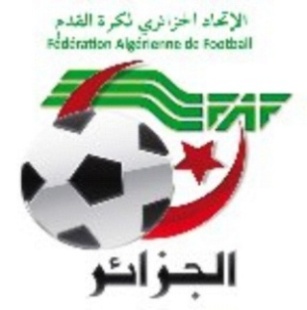 LIGUE DE FOOTBALL DE LA WILAYA DE BEJAIACOMMISSION JURIDICTIONNELE DE DISCIPLINEREUNION DU 29.10.2019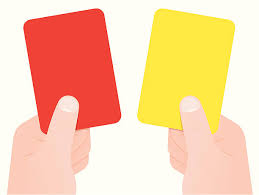 Membres présents :Maitre YOUBI Mohamed         PrésidentMr MEZIANE  Karim               SecrétaireMr IDIR          LAID                MembreOrdre du jour :   Traitement des Affaires Disciplinaires.HONNEUR SENIORSAffaire n°24:  «	JSIO –  OMC » Du 26/10/2019  Joueurs AvertisMESSAOUDI     YOUGOURTHEN    lic n°061096 «  JSIO » 01 UN MF+Amende de 1000 DA pour CD {ART 101 RG AMATEUR)TOUATI            BOUZID           lic n°061095  «  JSIO» Avertissement  AJAIT   ALLIOUA A/HAK             lic n°061089  «  JSIO » Avertissement  JDDJABRI          ALI                   lic n° 061291 «  JSIO » Avertissement  JDBOUNDAOUI M/AREZKI          lic n°061156  « OMC » Avertissement  CASHAMDOUNI    MOUSSA           lic n°061302  « OMC » Avertissement  JDAMESSIS      ADEL                lic n°061583  « OMC » Avertissement  AJ BEDDAR        ADEL               lic n°061605 « OMC » Avertissement  AJAffaire n°25:  «	JSBA –  ARBB » Du 26/10/2019 Joueur Exclu:LAMAMRA     DJEBAR      lic n°061143 «JSBA  » {01) UN MF pour cumul d’Avertissements  AJ/AJ {ART 103 RG AMATEUR) Joueurs Avertis:LARABI            HOCINE            lic n°061144  «JSBA » Avertissement AJ AIT AMARA      A/ REZAK         lic n°061270  «ARBB » Avertissement AJAIT AMARA       MOHAMED       lic n°061267   «ARBB » Avertissement AJ         BOUSELAHENE   LOUANES      lic n°061268   «ARBB » Avertissement AJAffaire n°26:  « SSSA – GB» DU 26/10/2019  Joueurs Avertis:SEKOUCHI        SIPHAX            lic n°061113  «SSSA» Avertissement JD        HELLAL            SOFIANE          lic n°061335   « GB  » Avertissement JDKAFI                FAWZI              lic n°061338   « GB » Avertissement CASIGUENANE       BILLAL             lic n°061343   « GB  » Avertissement CASKHERBOUCHE  HAKIM             lic n°061331    « GB » Avertissement CASAffaire n°27:  «RCIA –JSM   » Du 26/10/2019Joueurs Avertis:OUBERZOU       GHALIB              lic n°061135 «RCIA » Avertissement AJKAKOUCHE      MASSINISSA       lic n°061160 «JSM » Avertissement AJAffaire n°28:  «CRBAR –  CRBAO  » Du 26/10/2019Joueur Exclu:TAIRI       RABAH     lic n°061383  «CRBAO » {01) UN MF pour cumul d’Avertissements  AJ/JD {ART 103 RG AMATEUR) Joueurs Avertis:MAHMOUDI      HANI                lic n°061359  «CRBA » Avertissement AJ   Affaire n°29:  «	AST –  CRBSET  » Du 26/10/2019Joueurs Avertis:	IMESTOUREN       BACHIR       lic n°061415  «AST  » Avertissement AJ         DJOUADI             SAMI          lic n°061261  «CRBSET» Avertissement AJ   Affaire n°30:  «	OF–  JSD » Du 26/10/2019Joueurs Avertis:BOUHEMAR       KAMEL   lic n°061556  «OF »  Avertissement  AJ                                         PRE-HONNEUR SENIORSAffaire n°31:  «ESTW – JSB  » Du 26/10/2019Joueur Exclu:GHOUL   EL HACHEMI                lic n°061432  «JSB » {01) UN MF pour cumul d’Avertissements  JD/JD    (ART 103 RG AMATEUR)    Joueurs Avertis:	MERABTI        MASSINISSA    lic n°061468   « ESTW » Avertissement JD MAOUCHE       SOFIANE         lic n°061435   « JSB » Avertissement JDAFROUN          TAHAR             lic n°061422    « JSB » Avertissement JDAffaire n°32:  « FET – CSATT » Du 26/10/2019Joueurs Avertis:	BARBARI          AIMANE          lic n°061029  « FET » Avertissement AJHALDJOUM      MOHAMED      lic n°061370   « CSATT» Avertissement AJAffaire n°33:  «OCA  – SRBT » Du 26/10/2019Joueurs Avertis:	TEMMAN      FARES       lic n°061527   « SRBT » Avertissement AJ         ETAT RECAPITULATIF DES AFFAIRES   DISCIPLINAIRES TRAITEESJournées du 26-10-2019DIRECTION DES COMPETITIONSRéunion du 29-10-2019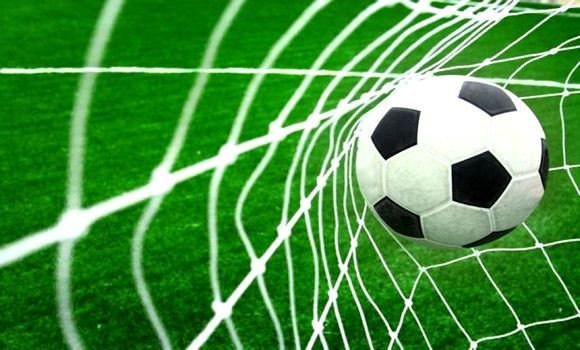 Etaient présents :    MOSTPHAOUI     LACHEMI		Président		                     MESSAOUDI	AISSA		         Secrétaire 		                     FERRAH		MUSTAPHA	         Membre		                     BETKA		BOUZID		MembreObjet : étude des affaires litigieusesAffaire N° 01 : Match ASOG / OST ( SENIORS ) du 26-10-2019                        Partie arrêtée à la 5ème minute de jeu.     -  Après lecture de la feuille de match   -  Vu les pièces versées au dossier Attendu qu’à l’heure prévue de la rencontre, les équipes des deux clubs étaient présentes sur le terrainAttendu que l’arbitre a arrêté la rencontre à la 5ème minute de jeu suite à l’impraticabilité du terrain de BAKARO (TICHY) (entièrement inondé).Par ces motifs, la Commission décide :Match à reprogrammer ultérieurement. DIRECTION DE L’ORGANISATION DES COMPETITIONSHONNEURPROGRAMMATION  04° JOURNEESAMEDI 02 NOVEMBRE 2019**********************************PRE-HONNEURPROGRAMMATION  03° JOURNEESAMEDI 02 NOVEMBRE 2019**********************************DIRECTION DE L’ORGANISATION DES COMPETITIONSJEUNES GROUPE « A »PROGRAMMATION 01° JOURNEE VENDREDI 01 NOVEMBRE 2019**********************************JEUNES GROUPE « B »PROGRAMMATION 01° JOURNEE VENDREDI 01 NOVEMBRE 2019**********************************DIRECTION DE L’ORGANISATION DES COMPETITIONSJEUNES GROUPE « 3 »PROGRAMMATION 01° JOURNEE VENDREDI 01 NOVEMBRE 2019SAMEDI 02 NOVEMBRE 2019DIVISION HONNEURCLASSEMENT 03° JOURNEESOUS TOUTES RESERVEDIVISION PRE-HONNEURCLASSEMENT 02° JOURNEESOUS TOUTES RESERVES                                       DIRECTION DES COMPETITIONSCALENDRIER DIVISION HONNEUR 2019/2020CLUBS :1 : JSB AMIZOUR – 2 : CRB AOKAS – 3 : CRB AIT R’ZINE – 4 : JS MELBOU – 5 : NC BEJAIA – 6 : JS DJERMOUNA – 7 : O FERAOUN – 8 : JS IGHIL OUAZZOUG  – 9 : AS TAASSAST – 10 : ARB BARBACHA – 11 : RC IGHIL ALI – 12 : OM’CISNA  – 13 : G. BEJAIA – 14 : CRB S.E.TENINE –15 : SS SID AICH – 16 : CS P. CIVILE.COMMISSIONS TRAVAUX REALISES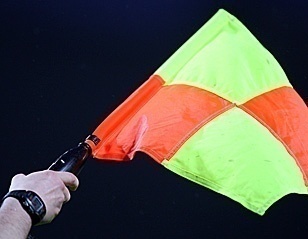 Causerie hebdomadaire.Désignation des arbitres pour les rencontres séniors du samedi 02 Novembre 2019.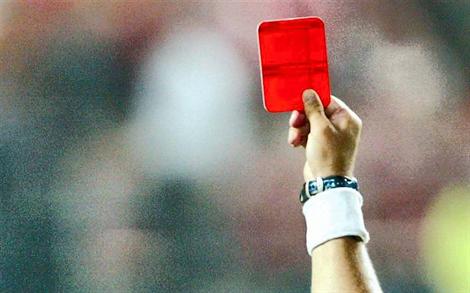 Etude de 10 affaires disciplinaires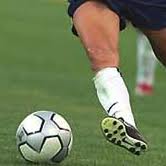 Programmation de la 04° Journée Honneur et 03° Journée Pré-Honneur le 02/11/2019.Etude d’une (01) affaire litigieuse.Désignation des sanctionsSeniorsSeniors JeunesTotalDésignation des sanctionsHon.P-Hon. JeunesTotalNombre d’affaires0703-10Avertissements2206-   28Contestations décisions01--01Expulsions joueurs0201-03Expulsions dirigeants----Conduiteincorrecte----StadesRencontresRencontresHoraireBEJAIA NACERIACS P. CivileO Feraoun 15 H 00MELBOUJS Melbou JS Djermouna14 H 00BEJAIA BENAL.Gouraya BejaiaAS Taassast15 H 00AOKASCRB Aokas JS I. Ouazzoug14 H 00AMIZOUR JSB AmizourRC Ighil Ali15 H 00OUZELLAGUENSS Sidi AichCRB Ait R’Zine15 H 00BARBACHAARB Barbacha O M’Cisna14 H 00BAKARO (TICHY)CRB S.E.TenineNC Bejaia15 H 00StadesRencontresRencontresHoraireM’CISNAFE TazmaltAS Oued Ghir 14 H 00BOUDJELLILSRB TazmaltUS Sidi Ayad15 H 00OUZELLAGUENWRB OuzellaguenOS Tazmalt13 H 00AKFADOU CSA Tizi TifraES Tizi Wer14 H 00BEJAIA NACERIAJS Bejaia OC Akfadou13 H 00StadesRencontresRencontresU15U17U19BEJAIA NACERIAAS Taassast JS Djermouna REPORTEE REPORTEEREPORTEE MELBOUJS Melbou JSB AmizourREPORTEE REPORTEEREPORTEE EL KSEURAS Oued Ghir NC BejaiaREPORTEE REPORTEEREPORTEE AOKASCRB Aokas CRB S.E.TenineREPORTEE REPORTEEREPORTEE EXEMPTES Tizi WerES Tizi WerStadesRencontresRencontresU15U17U19BEJAIA NACERIAGouraya BejaiaUS Sidi AyadREPORTEE REPORTEEREPORTEE MELBOUARB Barbacha WRB OuzellaguenREPORTEE REPORTEEREPORTEE EL KSEURSRB TazmaltCS P. CivileREPORTEE REPORTEEREPORTEE AOKASSS Sidi AichRC Ighil AliREPORTEE REPORTEEREPORTEE EXEMPTO FeraounO FeraounStadesRencontresRencontresU15U17AMIZOURJSA AmizourES AghbalaREPORTEE REPORTEEM’CISNAES Beni MaoucheCA Sidi AyadREPORTEE REPORTEEStadesRencontresRencontresU15U17OUZELLAGUENASEC AwzellaguenJS CheminiREPORTEE REPORTEEBARBACHANRB SemaounCRB AmizourREPORTEE REPORTEERENCONTRES03° JOURNEESENIORSCRBAR / CRBA00 – 01 OF / JSD01 – 03JSIO / OMC00 – 00  AST / CRBSET00 – 02JSBA / ARBB01 – 01RCIA / JSM00 – 00SSSA / GB02 – 03NCB / CSPC00 – 00CLAS.CLUBSPTSJGNPBPBCDIF.Obs.01CRB S. EL TENINE09030300001100+1102JS DJERMOUNA07030201001004+06--JS I. OUAZZOUG07030201000601+05--CRB AOKAS07030201000402+0205NC BEJAIA05030102000302+01--ARB BARBACHA05030102000201+0107RC IGHIL ALI04030101010503+02--AS TAASSAST04030101010404+0009SS SIDI AICH03030100020405-01--GOURAYA BEJAIA03030100020308-0511JSMELBOU02030002010001-01--JSB AMIZOUR02030002010307-04--O M’CISNA02030002010004-0414CS P.CIVILE01030001020205-03--O FERAOUN01030001020106-05--CRB AIT RZINE01030001020005-05RENCONTRES02° JOURNEESENIORSESTW / JSB00 – 01 ASOG / OSTPAFET / CSATT00 – 01  OCA / SRBT02 – 02USSA / WRBO01 – 01CLAS.CLUBSPTSJGNPBPBCDIF.Obs.01JS BEJAIA04020101000201+0102AS OUED GHIR03010100000401+03--ES TIZI WER03020100010303+00--CSA TIZI TIFRA03020100010204-0205OC AKFADOU02020002000202+00--US SIDI AYAD02020002000202+00--WRB OUZELLAGUEN02020002000101+0008OS TAZMALT01010001000101+00--SRB TAZMALT01020001010405-01--FE TAZMALT01020001010102-011ère  journéeJSBA                   CRBACRBAR                    JSMNCB                    JSDOF                  JSIOAST               ARBBRCIA                  OMCGB              CRBSETSSSA                 CSPC16éme journée2éme journéeOMCOFCRBSET             CRBARCSPC                   ASTJSIO                 RCIACRBA                 SSSAJSM                   NCBARBB                        GBJSD                 JSBA17éme journée3éme journéeJSBA                  ARBBJSIO                  OMCCRBARCRBANCB                 CSPCOF                    JSD ASTCRBSETRCIA                      JSMSSSA                    GB18éme journée4éme journéeCRBSET                      NCBCSPCOFJSBA                 RCIACRBA                   JSIOJSM                    JSDARBB                  OMCGBASTSSSA             CRBAR19émejournée5éme journéeOMC                    SSSACSPCCRBACRBARNCBAST                    JSMARBB           CRBSETJSD                   JSIO RCIA                        OFGBJSBA20éme journée6éme journéeCRBSETJSBAJSIOASTCRBAGBJSM                 CSPCNCB                 RCIAOF             CRBARJSD                     OMCSSSA               ARBB21éme journée7éme journéeOMC                      JSMCSPCCRBSETJSBA                 SSSACRBAR                   JSIOCRBA                      OFASTNCBARBB                    RCIAGB                    JSD22éme journée8éme journéeOMCCRBARCRBSETSSSAJSIO                    JSMNCB               CRBAOF                     GBAST	                 JSBAJSD                  ARBBRCIA               CSPC23éme journée9éme journéeCSPCOMCJSBANCBCRBAR                    JSDCRBACRBSETJSMOFARBBJSIOGBRCIASSSAAST24éme journée10éme journéeOMCCRBSETJSIOCSPCCRBAR                     GBJSMARBBNCBSSSAOFJSBAJSDCRBARCIAAST25éme journée11éme journéeCRBSET                    RCIACSPCJSDJSBAJSMCRBA                  OMCASTCRBARARBBOFGBNCBSSSAJSIO26éme journée12éme journéeOMCJSBAJSIOGBCRBAR                 CSPCJSMCRBANCBARBBOFASTJSDCRBSETRCIA                SSSA27éme journée13éme journéeCRBSETJSMJSBAJSIORCIA                CRBANCBOFASTOMCARBBCRBARGB                    CSPCSSSAJSD28éme journée14éme journéeOMCNCBCSPCARBBJSIOCRBSETCRBARJSBACRBAASTJSMGBOFSSSAJSDRCIA29éme journée15éme journéeCRBSETOFJSBACSPCNCBJSIOASTJSDARBB                CRBARCIACRBARGBOMCSSSAJSM30éme journée 